ÖMERCİK  MAHALLESİ:TARİHİ:Ömercik Köyü 1463 yılı öncesinde iskan tutulan köylerdendir.Kayıtlarda Ömercükoğlu adıyla geçmektedir. Köyün geçim kaynağı tarım ve hayvancılıktır. Ömercik  Köyü 2004 yılında Çubuk İlçeline mahalle olarak bağlanmıştır.COĞRAFİ KONUMU:Ömercik  Mahallesi, Ankara il merkezine 46, Çubuk ilçesine 6 km uzaklıktadır.  NÜFUSU:2017 yılı itibariyle Mahalle nüfusu  79 dur.İDARİ YAPI:Mahalle Muhtarı  Erhan YAĞCI’dır. Cep Tel No: 532 205 82 36MAHALLEDEN GÖRÜNÜMLER: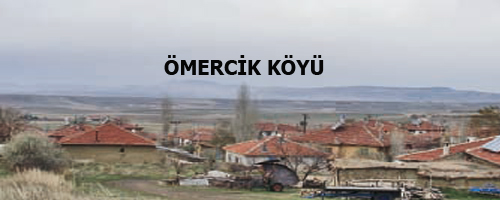 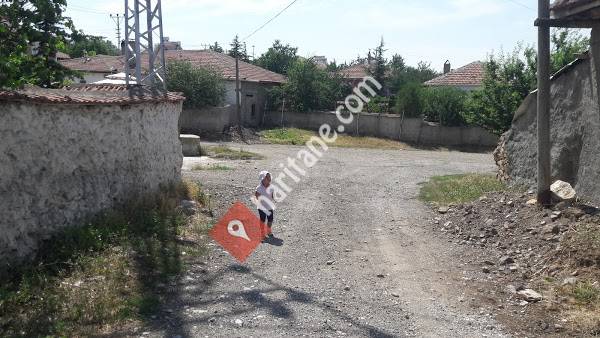 